		Définir un « THERMOPLONGEUR TEFLON® »				      Montage P, R & SVos coordonnées  Vous désirez :     Qté Température de travail :   Nature du liquide à chauffer :  	Accessoires Montage RSur structure jonc plastique Ø 20Installation en bord de cuve Montage SIdem montage R sans structure joncSpécial petit puissance Montage PSur structure jonc plastique Ø 20Installation en fond de cuve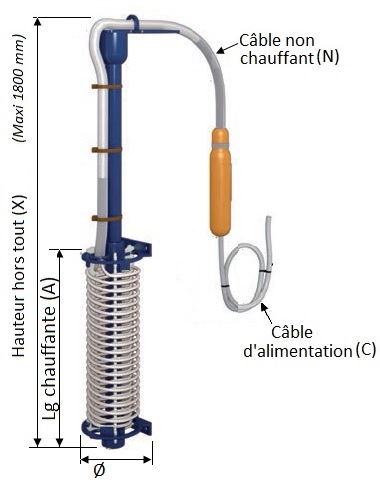 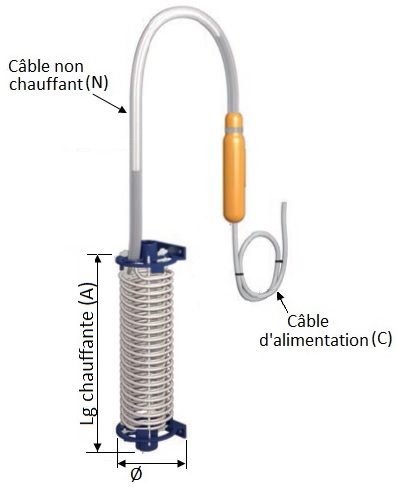 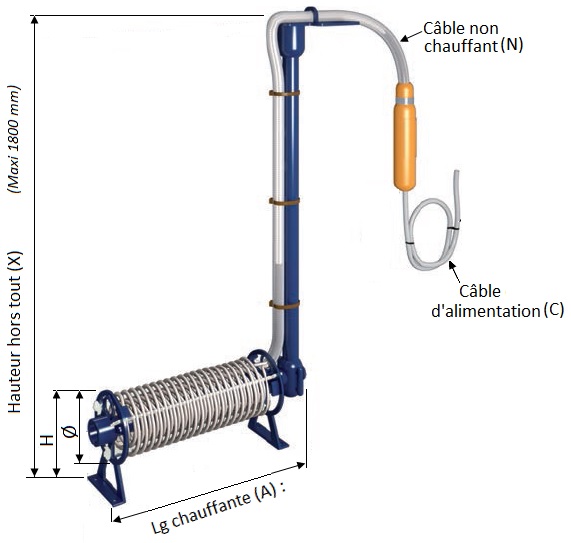 Montage RMontage RCâble CCâble NMonophaséTriphasé(mm)Triphasé(Pw - Ø x A)(Pw - Ø x A)Montage SMontage SCâble CCâble NMonophaséTriphasé(mm)Triphasé(Pw - Ø x A)(Pw - Ø x A)Montage PMontage PCâble CCâble NMonophaséTriphasé(mm)Triphasé(Pw - Ø x A)(Pw - Ø x A) Pied Protecteur Presse étoupe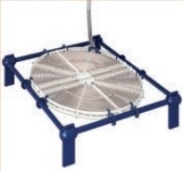 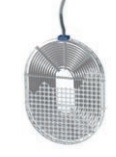 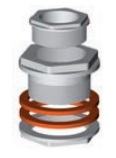 